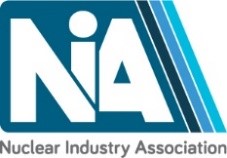 NIA Decommissioning & Existing Generation  
23 March 2023 Atkins, 500 Park Ave, Almondsbury, Bristol BS32 4RZ Atkins VR DemonstrationOver lunch, we invite you to join some of our Nuclear & Power colleagues who will be hosting a mini-Tech Lab in the foyer of our Bristol office. They’ll be showcasing some of our cutting-edge work across digital and robotics during the session, giving you a chance to see some of the fantastic technology we have at our fingertips. 
 
The NI Western Branch Dinner will take place from 19:30 at Aerospace Bristol. For details please visit: https://www.niauk.org/ni-western-branch-annual-dinner-23-03-2023/   Car ParkingThere is no parking available on the site, however there is a car park approx. an eight-minute walk away which is available to book. This car park is opposite the Double Tree Hotel at the main roundabout. Alternatively, Bristol Parkway Train Station is only a ten-minute taxi ride away.Special thanks to our hosts 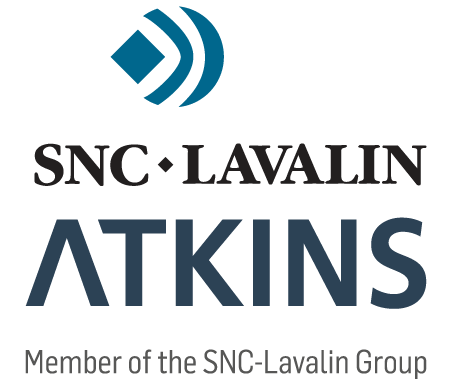 ACTIVITY TIME Registration and coffee   09:30 - 10:00 Welcome Connor Deehan, PA Consultancy Chair of Decommissioning & Existing Generation Business Group 10:00 – 10:10  Open from Hosts Atkins10:10 – 10:25 What is Value for Money? Peter Mack and Tom Eastup, PA Consultancy10:25 – 10:45 Drivers for Value for Money  Phil Reeve, Sellafield Steve Morris, Magnox Andrew Coulson, JET Decom Programme Manager, UKAEA10:45 – 12:00Taster Session CloudNC, Adam HeapALTEN LTD, Max Karous12:00 – 12:15Lunch 12:15 – 13:15Outside-In Thinking SessionSam Long, Decom North Sea
Geoff Druce, AWEHannah McCombs, Nuclear Graduate (NDA)
Leia Mouchous, Nuclear Graduate (NIA) 13:15 – 14:00Unlocking our nuclear regions to deliver capability and capacity and legacy 
Lynne Matthews, Director of National Regions project14:00 – 14:15 Coffee  14:15 – 14:45Delivering value for money – ILW Waste Retrievals at BerkeleyRoger Todd, Cavendish Nuclear Successful modular approach for Encapsulation Plant DesignJoe Wilcox, NSG Head of Engineering
Peter Dodd, Oldbury Engineering Manager, MagnoxEDF Flask Route Optimisation Projects
Mark Robbins, Atkins Steel Dynamics  Tom Clark, Steel Dynamics 
Title TBCJohn Mason, A N Technology LtdQ&A 14:45 – 15:30 Wrap up and AOB  
Connor Deehan, PA Consultancy Chair of Decommissioning & Existing Generation Business Group 15:30 